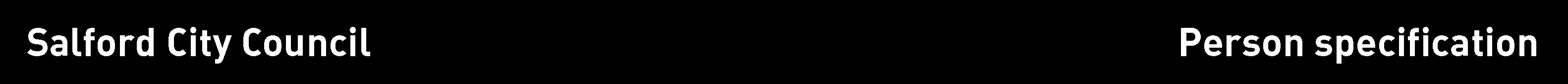 POST REF. No.  00/000Note to applicantsWhilst all criterions below are important, those under the Essential heading are the key requirements. You should pay particular attention to these areas and provide evidence of meeting them. Failure to do so may mean that you will not be invited for interview.															        		           (*See grid overleaf)Method of assessment (* M.O.A.)A = Application form,    C = Certificate,    E = Exercise,    I = Interview,    P = Presentation,    T = Test,    AC = Assessment centre	Job titleGradeDirectorateLocationOut of Hours Response OfficerScale 3APlaces DirectorateCCTV Control Room, Civic CentreEssential criteriaNecessary requirements – skills, knowledge, experience etc.* M.O.A.The ability to communicate effectively, both in person and over the phone.A, ICompetence in the use of computers and PC based applications including Microsoft Office and the ability to interrogate various council systems.A, IAn effective problem solver, who is able to use tact, diplomacy and own initiative to solve a range of problemsA.IAbility to work under pressure, prioritising workload in order to meet service standards.A, IThorough understanding of confidentiality and ability to apply Data Protection principles.A, IDemonstrate a flexible approach to working hours, working shift patterns as required in order to meet the demands of the service and the needs of our customers.A, IEssential criteriaNecessary requirements – skills, knowledge, experience etc.* M.O.A.Ability to develop productive working relationships with colleagues and contribute to team objectives.A, IAbility to transfer skills and learning to other team members.A, IAble to demonstrate a working knowledge of crime and disorder with a personal commitment to reducing the risk and fear of crime.A,ICommitment to customer care.A,IAn awareness of the political context within which Councils operate.A,ICommitment to obtaining and maintaining SIA CCTV public space surveillance licensing. AThis post is subject to enhanced CRB disclosure and independent vetting by Greater Manchester Police.ASatisfactory sickness record over the previous two years (subject to the need to act with consistency and fairness and to pay particular attention to equality of opportunity issues such as sickness related to a disability and/or pregnancy).AAn understanding and personal commitment to the vision and values of Salford City Council.A,IA personal commitment to continuous professional development, attending training courses as and when deemed necessary to the role.ACommitment to undertake role in full accordance with Health and Safety legislation. A,IDesirable criteriaNecessary requirements – skills, knowledge, experience etc.* M.O.A.Experience of call handling in a large organisationA, IExperience of using CCTV and alarm monitoring systems.A, IUnderstanding of relevant legislation relating to the use of public space CCTV systems and alarm monitoring equipmentA,ICompleted byDateApproved byDateStephen Kearney